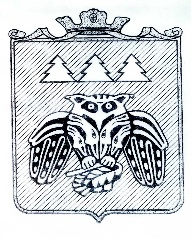 ПОСТАНОВЛЕНИЕадминистрации муниципального образованиямуниципального района «Сыктывдинский»«Сыктывдiн» муниципальнöй районынмуниципальнöй юкöнса администрациялöнШУÖМот  7 сентября  2018 года                                                                                              № 9/802О начале отопительного сезона  2018-2019 гг.       Руководствуясь пунктом 5 Правил предоставления коммунальных услуг собственникам и пользователям помещений в многоквартирных домах и жилых домов, утвержденных постановлением Правительства Российской Федерации от 06 мая 2011 года № 354, пунктом 11.7 Правил технической эксплуатации тепловых энергоустановок, утвержденных Приказом Министерства энергетики Российской Федерации от 24 марта 2003 года № 115, администрация муниципального образования муниципального района «Сыктывдинский»ПОСТАНОВЛЯЕТ:1. Рекомендовать  руководителям теплоснабжающих организаций начать отопительный период:- объекты образования, здравоохранения, культуры  - с 10 сентября   2018 года;- объекты жилого фонда – с 10 сентября 2018 года.2. Сроки подачи тепла потребителям могут быть изменены в оперативном порядке:- на более поздний срок, если в течение пяти суток  среднесуточная  температура наружного воздуха выше + 8º С;- на более ранний  срок, если в течение пяти суток среднесуточная  температура наружного воздуха ниже  + 8º С.3. Считать для теплоснабжающих организаций обязательным условием разрешения на отпуск тепловой энергии учреждениям, организациям, предприятиям наличие Паспорта готовности объекта к работе в осенне-зимний период.4. Контроль за выполнением данного постановления возложить на заместителя руководителя  администрации муниципального образования муниципального района «Сыктывдинский» (В.Ю. Носов).5. Настоящее постановление вступает в силу со дня его подписания.И.о. руководителя администрациимуниципального района                                                                                  Л.Ю. ДоронинаЛИСТ СОГЛАСОВАНИЯпроекта постановленияадминистрации МО МР «Сыктывдинский»О начале отопительного сезона  2018-2019 гг. наименование проекта постановленияПроект внесен: управление УЖКХ администрации МО МР «Сыктывдинский».Исполнитель: зам.начальника УЖКХ, Сушко Ирина Олеговна. Дата внесения проекта: 06  сентября  2018 годаНаправление проекта в прокуратуру(для правового управления) _______________________________________________ .                                                             (направить, не направить, подпись)Отправка проекта в прокуратуру (для отдела общего обеспечения) _________________________________________ .                                                                      (дата направления, подпись)   Рассылка: _______________________ .Должность лица, согласовавшего проектФамилия, инициалы имени и отчества лица, согласовавшего проектДата согласованияРезультат согласованияПодписьЗаместитель руководителяНосов В.Ю. Начальник правового управленияМамина Л.В.Начальник УЖКХЗыбин Е.А.